Deskripsi:Mata kuliah ini bertujuan agar mahasiswa memahami pentingnya keberadaan konsumen dan memahami prinsip-prinsip mengelola hubungan dengan konsumen yang memanfaat dan menerapkan Teknologi Informasi.Capaian Pembelajaran:Mahasiswa dapat memahami pentingnya keberadaan konsumenMahasiswa dapat mengelola hubungan dengan konsumen yang memanfaat dan menerapkan Teknologi InformasiPustaka Peppers, Don and Rogers, Martha., 2011, “Managing Customer Relationships A Strategic Framework”, John Wiley & Sons, Inc.Hawkins, Del I and Mothersbaugh, David L., 2010, “Consumer Behavior: Building Marketing Starategy”, McGraw HillButtle, Francis., 2009, “Customer Relationship Management Concepts and Technologies”, Elsevier Ltd.SATUAN ACARA PERKULIAHAN (SAP)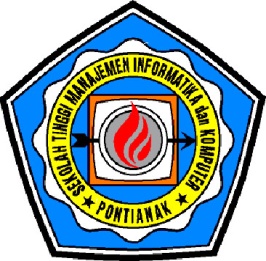 MI-136341Customer Relationship ManagementMI-136341Customer Relationship ManagementProgram StudiSistem InformasiTanggal Berlaku 01 September 2014Revisi 1Pert. Ke-Pokok Bahasan / MateriTujuan Instruksional KhususTeknik PembelajaranMedia / ReferensiPokok Bahasan :Pengantar CRM (Introduction to Customer Relationship Management)Materi :Strategic CRMOperational CRMAnalytical CRM Collaborative CRMMahasiswa dapat memahami tentang strategi CRM, operasional CRM, analytical CRM, Collaborative CRMDosen menjelaskan dengan menggunakan media LCD ProjectorDosen memberikan contohMahasiswa menyimak dan mendiskusikan materi Tugas:Review questionModul Pembelajaran Bab 1Pokok Bahasan :Memahami hubungan (Understanding Relationship)Materi :Memahami hubunganMahasiswa dapat memahami tentang hubungan persahaan dengan peangganDosen menjelaskan dengan menggunakan media LCD ProjectorDosen memberikan contohMahasiswa menyimak dan mendiskusikan materi Tugas:Case StudyModul Pembelajaran Bab 2Pokok Bahasan :Perencanaan dan pelaksanaan proyek CRM (Planning and  Implementing Customer Relationship Management Projects)Materi :Perencanaan dan pelaksanaan proyek CRMMahasiswa dapat memahami tentang hubungan Perencanaan dan pelaksanaan proyek CRMDosen menjelaskan dengan menggunakan media LCD ProjectorDosen memberikan contohMahasiswa menyimak, mendiskusikan materi, dan mengerjakan tugas dari dosenTugas:Review questionModul Pembelajaran Bab 3Pokok Bahasan :Mengembangkan, mengelola dan menggunakan database pelanggan (Developing, Managing and Using Customer-Related Databases)Materi :Mengembangkan, mengelola dan menggunakan database pelangganMahasiswa dapat memahami. mengembangkan, mengelola dan menggunakan database pelangganDosen menjelaskan dengan menggunakan media LCD ProjectorDosen memberikan contohMahasiswa menyimak, mendiskusikan materi, dan mengerjakan tugas dari dosenTugas:Review questionModul Pembelajaran Bab 4Pokok Bahasan :Pengelolaan portofolio pelanggan (Customer Portfolio Management)Materi :Pengelolaan portofolio pelangganMahasiswa dapat membuat pengelolaan portofolio pelangganDosen menjelaskan dengan menggunakan media LCD ProjectorDosen memberikan contohMahasiswa menyimak, mendiskusikan materi, dan mengerjakan tugas dari dosenTugas:Review questionModul Pembelajaran Bab 5Pokok Bahasan :CRM dan pengalaman pelanggan (Customer Relationship Management and Customer Experience)Materi :CRM dan pengalaman pelangganMahasiswa dapat memahami tentang CRM dan pengalaman pelangganDosen menjelaskan dengan menggunakan media LCD ProjectorDosen memberikan contohMahasiswa menyimak, mendiskusikan materi, dan mengerjakan tugas dari dosenTugas:Review questionModul Pembelajaran Bab 6Pokok Bahasan :Menciptakan nilai untuk pelanggan (Creating Value for Customers)Materi :Menciptakan nilai untuk pelangganMahasiswa dapat memahami tentang nilai untuk pelangganDosen menjelaskan dengan menggunakan media LCD ProjectorDosen memberikan contohMahasiswa menyimak, mendiskusikan materi, dan mengerjakan tugas dari dosenTugas:Case StudyModul Pembelajaran Bab 7Pokok Bahasan :Mengelola siklus hidup pelanggan: akuisisi pelanggan (Managing The Customer Lifecycle: Customer Acquisition)Materi :Mengelola siklus hidup pelangganAkuisisi pelangganMahasiswa dapat memahami tentang pengelolaan siklus hidup pelanggan dan akuisisi pelanggan Dosen menjelaskan dengan menggunakan media LCD ProjectorDosen memberikan contohMahasiswa menyimak, mendiskusikan materi, dan mengerjakan tugas dari dosenTugas:Presentasi kelompokModul Pembelajaran Bab 8Pokok Bahasan :Mengelola siklus hidup pelanggan: retensiakuisisi pelanggan (Managing The Customer Lifecycle: Customer Retention and Development)Materi :Mengelola siklus hidup pelangganRetensiakuisisi pelangganMahasiswa dapat memahami tentang pengelolaan siklus hidup pelanggan dan retensiakuisisi pelangganDosen menjelaskan dengan menggunakan media LCD ProjectorDosen memberikan contohMahasiswa menyimak, mendiskusikan materi, dan mengerjakan tugas dari dosenTugas:Presentasi kelompokModul Pembelajaran Bab 9Pokok Bahasan :Mengelola jaringan untuk kinerja CRM (Managing Networks for Customer Relationship Management Performance)Materi :Mengelola jaringan untuk kinerja CRMMahasiswa dapat mengelola jaringan untuk kinerja CRMDosen memberikan sebuah kasus untuk dipecahkan mahasiswa Mahasiswa menyimak, mendiskusikan materi, dan mengerjakan tugas dari dosenTugas:Review question Modul Pembelajaran Bab 10Pokok Bahasan :Mengelola pemasok dan hubungan dengan relasi (Managing Supplier and  Partner Relationships)Materi :Mengelola pemasok dan hubungan dengan relasiMahasiswa dapat memahami tentang pengelolaan pemasok dan hubungan dengan relasiDosen menjelaskan dengan menggunakan media LCD ProjectorDosen memberikan contohMahasiswa menyimak, mendiskusikan materi, dan mengerjakan tugas dari dosenTugas:Presentasi kelompokModul Pembelajaran Bab 11Pokok Bahasan :Mengelola investor dan hubungan dengan karyawan (Managing Investor and Employee Relationships)Materi :Mengelola investor dan hubungan dengan karyawanMahasiswa dapat memahami tentang pengelolaan investor dan hubungan dengan karyawanDosen menjelaskan dengan menggunakan media LCD ProjectorDosen memberikan contohMahasiswa menyimak, mendiskusikan materi, dan mengerjakan tugas dari dosenTugas:Presentasi kelompokModul Pembelajaran Bab 12Pokok Bahasan :Teknologi informasi untuk CRM (Information Technology for Customer Relationship Management)Materi :Teknologi informasi untuk CRMMahasiswa dapat memahami tentang teknologi informasi yang cocok untuk CRMDosen menjelaskan dengan menggunakan media LCD ProjectorDosen memberikan contohMahasiswa menyimak, mendiskusikan materi, dan mengerjakan tugas dari dosenTugas:Case StudyModul Pembelajaran Bab 13Pokok Bahasan :Otomatisasi Penjualan (Sales-Force Automation)Materi :Otomatisasi PenjualanMahasiswa dapat memahami tentang otomatisasi PenjualanDosen menjelaskan dengan menggunakan media LCD ProjectorDosen memberikan contohMahasiswa menyimak, mendiskusikan materi, dan mengerjakan tugas dari dosenTugas:Presentasi kelompokModul Pembelajaran Bab 14Disiapkan OlehKetua Jurusan Sistem InformasiI Dewa Ayu Eka Y, S.Kom., M.Kom.NIDN. 1128078301Diperiksa OlehPembantu Ketua 1Susanti M. Kuway, S.Kom., M.Kom.NIDN. 1101027203Disahkan OlehKetua STMIK PontianakSandy Kosasi, S.E., M.M., M.Kom.NIDN. 1105116601Disahkan OlehKetua STMIK PontianakSandy Kosasi, S.E., M.M., M.Kom.NIDN. 1105116601